OBCHODNÍ  NABÍDKA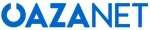 Jednací číslo nabídky:Zákazník:	TECHNICKA UNIVERZITA	15065Kontaktní osoba:	XXXXXXXXXXXXNabídku zpracoval:	Jaroslav NovotnýDatum:Platnost nabidky:22.06.2110 dnůTel: XXXXXXXXXXXXXXXXXXXXXRekapitulace nabídkyCELKEM232 000 Kč48 720 Kč280 720 Kčoaza-net spol. s r.o.Dr. Horákové 81, psč 460 06, Liberec 6.tel: XXXXXXXXXXXX, fax: XXXXXXXXXXXX, e-mail: XXXXXXXXXXXXXXXXX	1PoložkaTypJedn.PočetCena za jednotkuCelk. cena bez DPHDPH%Celk. cena včetně DPHNotebook Dell Latitude 5520Zks523 900,00 Kč119 500 Kč21%144 595 KčPC Dell 7480 All in OneZks522 500,00 Kč112 500 Kč21%136 125 KčTyp položkyCena bez DPHČástkaDPH 21%Cena vč. DPH